Presseinformation»Syltmond« von Sibylle NarberhausMeßkirch, Juli 2021Tod und Biikefeuer
Sibylle Narberhaus veröffentlicht ihren fünften SyltkrimiVom ersten Band »Syltleuchten« (2017) an, bis hin zu »Syltwind« (2020), hat Sibylle Narberhaus die erfolgreiche Krimireihe um die Landschaftsarchitektin Anna Scarren etabliert. In ihrem fünften Fall »Syltmond« gerät Anna selbst in Lebensgefahr. Während auf Sylt mit den Biikefeuern das Ende des Winters gefeiert wird, entdeckt Anna im Rettungswagen die ermordete Notärztin. Kurzdarauf wird eine tote Joggerin aufgefunden und auf der Insel erwacht die Angst vor einem Serienmörder. Annas Mann Nick ermittelt mit zwei Kollegen vom LKA. Währenddessen kommen Annas Eltern mit überraschenden Neuigkeiten nach Sylt und auch die Nominierung zur »Unternehmerin des Jahres« setzt sie gehörig unter Druck. Zudem entpuppt sich eine Zufallsbekanntschaft auf dem Morsumer Friedhof als fataler Fehler. Als sie den Zusammenhang zu den ermordeten Frauen erkennt, ist es fast zu spät. In ihrem neuen Krimi verbindet Sibylle Narberhaus einen spannenden Kriminalfall mit dem Flair der beliebten Insel Sylt und einem Einblick in deren Traditionen. Auch das Privatleben der sympathischen Protagonistin Anna kommt nicht zu kurz.Zum BuchWährend überall auf der Insel die traditionellen Biikefeuer brennen und die Menschen ausgelassen feiern, kommt eine junge Frau auf grausame Weise zu Tode. Die Sylter Polizei nimmt umgehend die Ermittlungen auf und stößt kurze Zeit später auf eine zweite Frau, die ebenfalls brutal ums Leben kam. Treibt womöglich ein Frauenmörder sein Unwesen auf dem beschaulichen Eiland? Als Anna für den Titel der Sylter Unternehmerin des Jahres nominiert wird, gerät auch sie in Lebensgefahr.Die AutorinSibylle Narberhaus wurde in Frankfurt am Main geboren. Nach einigen Jahren in Frankfurt und Stuttgart zog sie schließlich in die Nähe von Hannover. Dort lebt sie seitdem mit ihrem Mann und ihrem Hund. Hauptberuflich arbeitet sie bei einem internationalen Versicherungskonzern und widmet sich in ihrer Freizeit dem Schreiben. Schon in ihrer frühen Jugend entwickelte sich ihre Liebe zum Meer und insbesondere zu der Insel Sylt. So oft es die Zeit zulässt, stattet sie diesem herrlichen Fleckchen Erde einen Besuch ab. Dabei entstehen immer wieder neue Ideen für Geschichten rund um die Insel.SyltmondSibylle Narberhaus313 SeitenEUR 14,00 [D] / EUR 14,40 [A]ISBN 978-3-8392-0081-0Erscheinungstermin: 7. Juli 2021Kontaktadresse: Gmeiner-Verlag GmbH Petra AsprionIm Ehnried 588605 MeßkirchTelefon: 07575/2095-153Fax: 07575/2095-29petra.asprion@gmeiner-verlag.dewww.gmeiner-verlag.deCover und Porträtbild zum Download (Verlinkung hinterlegt)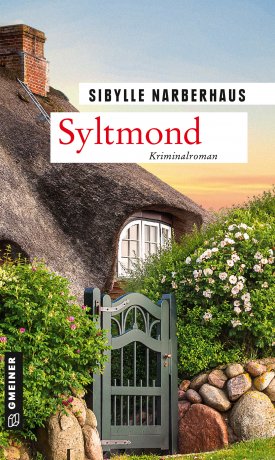 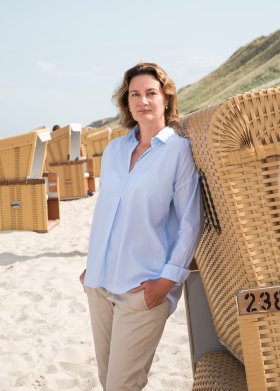                                                            © Nicole MaiAnforderung von Rezensionsexemplaren:Sibylle Narberhaus »Syltmond«, ISBN 978-3-8392-0081-0Absender:RedaktionAnsprechpartnerStraßeLand-PLZ OrtTelefon / TelefaxE-Mail